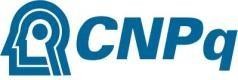 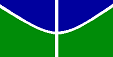 Universidade de Brasília (UnB)Programa de Iniciação Científica da Universidade de Brasília (ProIC/UnB) PIBIC – Ensino Médio (CNPq) 2023/2024Termo de Concessão de Bolsa PIBIC Ensino MédioAluno:Eu,	                                                                   ____________, portador do CPF	_________, domiciliado no    endereço_____________________________________________________________	, matriculado no Ensino Médio a cursar   a serie        do    Ensino    Médio,    na    escola		, situada na cidade Satélite _____________(DF) concordar, para todos os fins e consequências de direito, com as normas para Iniciação Cientifica fixadas pelo Edital ProIC-EM/DPG/UnB 2023/2024 e com as condições do presente Termo, a saber:O período de execução do Plano de Trabalho proposto é de 01/09/2023 a 31/08/2024;A coordenação do ProIC, ouvido o Comitê de Seleção e Avaliação, poderá cancelar o cadastro do/a estudante/Plano de Trabalho, suspendendo, automaticamente, a concessão de quaisquer declaração referente ao trabalho desenvolvido parcialmente, nos casos de não cumprimento deste Termo;É obrigação do/a bolsista cumprir as determinações do item 8.3 do Edital ProIC – EM/DPG/UnB 2023/2024.Responsável legal (caso o bolsista seja menor de 18 anos):Eu,	, portador do CPF	, ( Pai ( )/Mãe (   )/Responsável (   ) ), autorizo	, a participar como bolsista do Programa de Iniciação Cientifica do Ensino Médio da UnB, no período compreendido entre 01/09/2023 a 31/08/2024.Orientador:Nome do Orientador : _________________________________ 		/	/	 Assinatura do aluno	Data 		/	/	 Assinatura do responsável	Data 		/	/	 Assinatura do/a orientador/a	Data